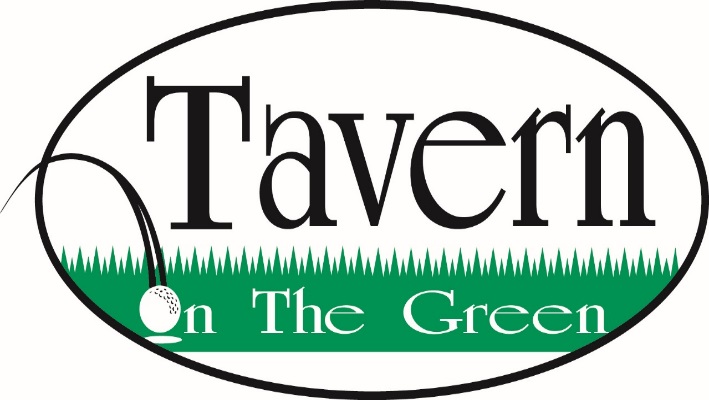 Small PlatesLoaded Potato Skins…8Blackened Steak Bites…$12Served over fried onions w/ horseradish creamChicken Wings…$13Buffalo, BBQ, Spicy Garlic, Thai Chili, Parmesan Garlic, Bourbon Glaze, Honey Garlic, Schezwan w/ sesame seedsHome-made Beer Battered Cheese Curds …$9Served with House made marinaraSmoked Salmon Dip…12Cream Cheese, Jalapeno, bacon, dillCoconut Thai Chili Shrimp…128 Jumbo Shrimp sautéed with garlic and simmered in a sweet and spicy Thai chili sauce Trio Pork Belly Tacos…11-Lettuce & Strawberry Salsa - Lettuce & Pineapple Salsa-Lettuce, Tomato & Colby Jack CheeseSandwiches & BurgersServed with your choice of one sidePot Roast Sandwich…11With pepper jack cheese on an onion bun, served with a side of natural JusSpicy Fried Chicken Sandwich…13Tabasco marinated chicken breast, cheddar cheese, and bacon with sriracha mayo and drizzled with garlic honey. Served with lettuce, tomato, and onion on side.Cod Sandwich…10Guinness Battered Cod, house-made tarter, lettuce on a pretzel bunClassic Hamburger…118oz steakhouse patty, lettuce, tomato, and onion. Served on a pretzel bun.Add Cheese $0.50 Add Bacon $1.00The Big Tasty…148oz steakhouse patty, bacon, onion straws, ghost pepper jack cheese, American cheese, blue cheese dressing, bourbon glaze on a pretzel bun19th Hole Jam burger…148oz steakhouse patty, bacon jam, goat cheese, onion straws, arugula tossed in a lemon vinaigrette Steak Sandwich…17Chopped steak w/ peppers onions and mushrooms, served with provolone cheeseBuffalo Chicken Wrap…12Grilled chicken, bacon, cheddar cheese, lettuce, tomato, onion, spicy garlic buffalo sauce, and ranchChicken Caesar Wrap…11Grilled Chicken, romaine lettuce, tomato, parmesan cheese, and caesar dressingSaladSmoked Salmon Caesar…14Romaine Lettuce, parmesan cheese, Caesar dressingChop Salad…10Iceberg lettuce, olives, blue cheese, bacon, tomatoes, garbanzo beans, Italian dressingProsciutto Salad…12Arugula, tomato, mozzarella cheese, balsamic dressing Grilled Peach Salad…9Arugula, blueberries, red onions, blue cheese, almonds, lemon vinaigrettePastaServed with your choice of soup or saladBeef Stroganoff…17Beef tips, house-made mushroom gravy, egg noodlesChicken Parmesan…16Breaded chicken breast, topped with parmesan cheese, over linguine noodles and house-made marinara sauceGarlic Pesto Linguini…13Spinach, tomatoes, mushrooms, tossed in a garlic pesto oil. Add grilled chicken $4 Shrimp $6Cajun Chicken Alfredo…16Blackened chicken, broccoli, red peppers, yellow peppers, Cajun Alfredo, over linguini noodlesSteaks & ChopsServed with your choice of soup or salad, daily vegetable and one sidePork Chops…28Served with a pineapple glaze10 oz Filet Mignon…3212 oz Ribeye Steak…3412 oz New York Strip…3620oz Porterhouse…42Steak Add-onsBlue Cheese or Parmesan Crusted…2Mushrooms, Onions or Peppers…2.5Jumbo Shrimp…6Garlic Butter…1SeafoodServed with your choice of soup or salad, daily vegetable and one sidePan seared Halibut…24Served with Lemon basil creamThai Chili Glazed Salmon…26Sautéed jumbo shrimpShrimp Scampi…228pc Jumbo Shrimp sautéed in garlic and served with lemon white wine butter sauce Fried Perch…24Lightly breaded and deep fried Guinness Battered Cod…18SidesFrench Fries, Seasoned Waffle FriesChips, Potato Skins…2Truffle Parmesan Fries…1